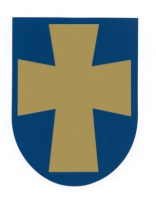 Klepp kommune Tu skule                                                 Utskriving av skuleVi ber om utskriving av skulen for:Elev:FørenamnEtternamn + evt. mellomnamnFødselsdato (dd.mm.åå)PostadressePostnummerPoststadSkuleKlasseTidsrom for utskrivingSkulefritidsordning (SFO)            JA                |         NEI                Evt.  kommentarar:Eleven har SFO tilbodGrunn for utskriving:AnsvarOpplæringslova § 2-11 regulerer bestemmingane om elevpermisjon:Når det er forsvarleg, kan kommunen etter søknad gje den enkelte eleven permisjon i inntil 2 veker.Opplæringslova si grense for maksimal permisjonstid er 2 veker. Ingen elevar kan få permisjon som varer lenger enn 2 veker (10 skuledager). For utanlandsopphald/fråver lenger enn 2 veker, vert eleven skriven ut av skulen. Om eleven kjem tilbake, vert han/ho meldt inn igjen på skulen på vanleg måte. Viss det er ledig kapasitet, vil eleven få tilbake plass i si opprinnelige elevgruppe. Eleven kan ikkje rekne med at skulen tilbyr ekstra undervisning for å ”ta igjen” for tapt undervisning i fråværsperioden.Eg/vi er kjent med at vi overtek opplæringsansvaret for ____________________________(namn på eleven)Stad/dato: __________________ Underskrift føresette: ____________________________________Opplæringslova § 2-11 regulerer bestemmingane om elevpermisjon:Når det er forsvarleg, kan kommunen etter søknad gje den enkelte eleven permisjon i inntil 2 veker.Opplæringslova si grense for maksimal permisjonstid er 2 veker. Ingen elevar kan få permisjon som varer lenger enn 2 veker (10 skuledager). For utanlandsopphald/fråver lenger enn 2 veker, vert eleven skriven ut av skulen. Om eleven kjem tilbake, vert han/ho meldt inn igjen på skulen på vanleg måte. Viss det er ledig kapasitet, vil eleven få tilbake plass i si opprinnelige elevgruppe. Eleven kan ikkje rekne med at skulen tilbyr ekstra undervisning for å ”ta igjen” for tapt undervisning i fråværsperioden.Eg/vi er kjent med at vi overtek opplæringsansvaret for ____________________________(namn på eleven)Stad/dato: __________________ Underskrift føresette: ____________________________________Opplæringslova § 2-11 regulerer bestemmingane om elevpermisjon:Når det er forsvarleg, kan kommunen etter søknad gje den enkelte eleven permisjon i inntil 2 veker.Opplæringslova si grense for maksimal permisjonstid er 2 veker. Ingen elevar kan få permisjon som varer lenger enn 2 veker (10 skuledager). For utanlandsopphald/fråver lenger enn 2 veker, vert eleven skriven ut av skulen. Om eleven kjem tilbake, vert han/ho meldt inn igjen på skulen på vanleg måte. Viss det er ledig kapasitet, vil eleven få tilbake plass i si opprinnelige elevgruppe. Eleven kan ikkje rekne med at skulen tilbyr ekstra undervisning for å ”ta igjen” for tapt undervisning i fråværsperioden.Eg/vi er kjent med at vi overtek opplæringsansvaret for ____________________________(namn på eleven)Stad/dato: __________________ Underskrift føresette: ____________________________________Opplæringslova § 2-11 regulerer bestemmingane om elevpermisjon:Når det er forsvarleg, kan kommunen etter søknad gje den enkelte eleven permisjon i inntil 2 veker.Opplæringslova si grense for maksimal permisjonstid er 2 veker. Ingen elevar kan få permisjon som varer lenger enn 2 veker (10 skuledager). For utanlandsopphald/fråver lenger enn 2 veker, vert eleven skriven ut av skulen. Om eleven kjem tilbake, vert han/ho meldt inn igjen på skulen på vanleg måte. Viss det er ledig kapasitet, vil eleven få tilbake plass i si opprinnelige elevgruppe. Eleven kan ikkje rekne med at skulen tilbyr ekstra undervisning for å ”ta igjen” for tapt undervisning i fråværsperioden.Eg/vi er kjent med at vi overtek opplæringsansvaret for ____________________________(namn på eleven)Stad/dato: __________________ Underskrift føresette: ____________________________________Opplæringslova § 2-11 regulerer bestemmingane om elevpermisjon:Når det er forsvarleg, kan kommunen etter søknad gje den enkelte eleven permisjon i inntil 2 veker.Opplæringslova si grense for maksimal permisjonstid er 2 veker. Ingen elevar kan få permisjon som varer lenger enn 2 veker (10 skuledager). For utanlandsopphald/fråver lenger enn 2 veker, vert eleven skriven ut av skulen. Om eleven kjem tilbake, vert han/ho meldt inn igjen på skulen på vanleg måte. Viss det er ledig kapasitet, vil eleven få tilbake plass i si opprinnelige elevgruppe. Eleven kan ikkje rekne med at skulen tilbyr ekstra undervisning for å ”ta igjen” for tapt undervisning i fråværsperioden.Eg/vi er kjent med at vi overtek opplæringsansvaret for ____________________________(namn på eleven)Stad/dato: __________________ Underskrift føresette: ____________________________________Opplæringslova § 2-11 regulerer bestemmingane om elevpermisjon:Når det er forsvarleg, kan kommunen etter søknad gje den enkelte eleven permisjon i inntil 2 veker.Opplæringslova si grense for maksimal permisjonstid er 2 veker. Ingen elevar kan få permisjon som varer lenger enn 2 veker (10 skuledager). For utanlandsopphald/fråver lenger enn 2 veker, vert eleven skriven ut av skulen. Om eleven kjem tilbake, vert han/ho meldt inn igjen på skulen på vanleg måte. Viss det er ledig kapasitet, vil eleven få tilbake plass i si opprinnelige elevgruppe. Eleven kan ikkje rekne med at skulen tilbyr ekstra undervisning for å ”ta igjen” for tapt undervisning i fråværsperioden.Eg/vi er kjent med at vi overtek opplæringsansvaret for ____________________________(namn på eleven)Stad/dato: __________________ Underskrift føresette: ____________________________________Opplæringslova § 2-11 regulerer bestemmingane om elevpermisjon:Når det er forsvarleg, kan kommunen etter søknad gje den enkelte eleven permisjon i inntil 2 veker.Opplæringslova si grense for maksimal permisjonstid er 2 veker. Ingen elevar kan få permisjon som varer lenger enn 2 veker (10 skuledager). For utanlandsopphald/fråver lenger enn 2 veker, vert eleven skriven ut av skulen. Om eleven kjem tilbake, vert han/ho meldt inn igjen på skulen på vanleg måte. Viss det er ledig kapasitet, vil eleven få tilbake plass i si opprinnelige elevgruppe. Eleven kan ikkje rekne med at skulen tilbyr ekstra undervisning for å ”ta igjen” for tapt undervisning i fråværsperioden.Eg/vi er kjent med at vi overtek opplæringsansvaret for ____________________________(namn på eleven)Stad/dato: __________________ Underskrift føresette: ____________________________________Opplæringslova § 2-11 regulerer bestemmingane om elevpermisjon:Når det er forsvarleg, kan kommunen etter søknad gje den enkelte eleven permisjon i inntil 2 veker.Opplæringslova si grense for maksimal permisjonstid er 2 veker. Ingen elevar kan få permisjon som varer lenger enn 2 veker (10 skuledager). For utanlandsopphald/fråver lenger enn 2 veker, vert eleven skriven ut av skulen. Om eleven kjem tilbake, vert han/ho meldt inn igjen på skulen på vanleg måte. Viss det er ledig kapasitet, vil eleven få tilbake plass i si opprinnelige elevgruppe. Eleven kan ikkje rekne med at skulen tilbyr ekstra undervisning for å ”ta igjen” for tapt undervisning i fråværsperioden.Eg/vi er kjent med at vi overtek opplæringsansvaret for ____________________________(namn på eleven)Stad/dato: __________________ Underskrift føresette: ____________________________________Opplæringslova § 2-11 regulerer bestemmingane om elevpermisjon:Når det er forsvarleg, kan kommunen etter søknad gje den enkelte eleven permisjon i inntil 2 veker.Opplæringslova si grense for maksimal permisjonstid er 2 veker. Ingen elevar kan få permisjon som varer lenger enn 2 veker (10 skuledager). For utanlandsopphald/fråver lenger enn 2 veker, vert eleven skriven ut av skulen. Om eleven kjem tilbake, vert han/ho meldt inn igjen på skulen på vanleg måte. Viss det er ledig kapasitet, vil eleven få tilbake plass i si opprinnelige elevgruppe. Eleven kan ikkje rekne med at skulen tilbyr ekstra undervisning for å ”ta igjen” for tapt undervisning i fråværsperioden.Eg/vi er kjent med at vi overtek opplæringsansvaret for ____________________________(namn på eleven)Stad/dato: __________________ Underskrift føresette: ____________________________________Opplæringslova § 2-11 regulerer bestemmingane om elevpermisjon:Når det er forsvarleg, kan kommunen etter søknad gje den enkelte eleven permisjon i inntil 2 veker.Opplæringslova si grense for maksimal permisjonstid er 2 veker. Ingen elevar kan få permisjon som varer lenger enn 2 veker (10 skuledager). For utanlandsopphald/fråver lenger enn 2 veker, vert eleven skriven ut av skulen. Om eleven kjem tilbake, vert han/ho meldt inn igjen på skulen på vanleg måte. Viss det er ledig kapasitet, vil eleven få tilbake plass i si opprinnelige elevgruppe. Eleven kan ikkje rekne med at skulen tilbyr ekstra undervisning for å ”ta igjen” for tapt undervisning i fråværsperioden.Eg/vi er kjent med at vi overtek opplæringsansvaret for ____________________________(namn på eleven)Stad/dato: __________________ Underskrift føresette: ____________________________________Opplæringslova § 2-11 regulerer bestemmingane om elevpermisjon:Når det er forsvarleg, kan kommunen etter søknad gje den enkelte eleven permisjon i inntil 2 veker.Opplæringslova si grense for maksimal permisjonstid er 2 veker. Ingen elevar kan få permisjon som varer lenger enn 2 veker (10 skuledager). For utanlandsopphald/fråver lenger enn 2 veker, vert eleven skriven ut av skulen. Om eleven kjem tilbake, vert han/ho meldt inn igjen på skulen på vanleg måte. Viss det er ledig kapasitet, vil eleven få tilbake plass i si opprinnelige elevgruppe. Eleven kan ikkje rekne med at skulen tilbyr ekstra undervisning for å ”ta igjen” for tapt undervisning i fråværsperioden.Eg/vi er kjent med at vi overtek opplæringsansvaret for ____________________________(namn på eleven)Stad/dato: __________________ Underskrift føresette: ____________________________________Opplæringslova § 2-11 regulerer bestemmingane om elevpermisjon:Når det er forsvarleg, kan kommunen etter søknad gje den enkelte eleven permisjon i inntil 2 veker.Opplæringslova si grense for maksimal permisjonstid er 2 veker. Ingen elevar kan få permisjon som varer lenger enn 2 veker (10 skuledager). For utanlandsopphald/fråver lenger enn 2 veker, vert eleven skriven ut av skulen. Om eleven kjem tilbake, vert han/ho meldt inn igjen på skulen på vanleg måte. Viss det er ledig kapasitet, vil eleven få tilbake plass i si opprinnelige elevgruppe. Eleven kan ikkje rekne med at skulen tilbyr ekstra undervisning for å ”ta igjen” for tapt undervisning i fråværsperioden.Eg/vi er kjent med at vi overtek opplæringsansvaret for ____________________________(namn på eleven)Stad/dato: __________________ Underskrift føresette: ____________________________________Opplæringslova § 2-11 regulerer bestemmingane om elevpermisjon:Når det er forsvarleg, kan kommunen etter søknad gje den enkelte eleven permisjon i inntil 2 veker.Opplæringslova si grense for maksimal permisjonstid er 2 veker. Ingen elevar kan få permisjon som varer lenger enn 2 veker (10 skuledager). For utanlandsopphald/fråver lenger enn 2 veker, vert eleven skriven ut av skulen. Om eleven kjem tilbake, vert han/ho meldt inn igjen på skulen på vanleg måte. Viss det er ledig kapasitet, vil eleven få tilbake plass i si opprinnelige elevgruppe. Eleven kan ikkje rekne med at skulen tilbyr ekstra undervisning for å ”ta igjen” for tapt undervisning i fråværsperioden.Eg/vi er kjent med at vi overtek opplæringsansvaret for ____________________________(namn på eleven)Stad/dato: __________________ Underskrift føresette: ____________________________________Opplæringslova § 2-11 regulerer bestemmingane om elevpermisjon:Når det er forsvarleg, kan kommunen etter søknad gje den enkelte eleven permisjon i inntil 2 veker.Opplæringslova si grense for maksimal permisjonstid er 2 veker. Ingen elevar kan få permisjon som varer lenger enn 2 veker (10 skuledager). For utanlandsopphald/fråver lenger enn 2 veker, vert eleven skriven ut av skulen. Om eleven kjem tilbake, vert han/ho meldt inn igjen på skulen på vanleg måte. Viss det er ledig kapasitet, vil eleven få tilbake plass i si opprinnelige elevgruppe. Eleven kan ikkje rekne med at skulen tilbyr ekstra undervisning for å ”ta igjen” for tapt undervisning i fråværsperioden.Eg/vi er kjent med at vi overtek opplæringsansvaret for ____________________________(namn på eleven)Stad/dato: __________________ Underskrift føresette: ____________________________________Opplæringslova § 2-11 regulerer bestemmingane om elevpermisjon:Når det er forsvarleg, kan kommunen etter søknad gje den enkelte eleven permisjon i inntil 2 veker.Opplæringslova si grense for maksimal permisjonstid er 2 veker. Ingen elevar kan få permisjon som varer lenger enn 2 veker (10 skuledager). For utanlandsopphald/fråver lenger enn 2 veker, vert eleven skriven ut av skulen. Om eleven kjem tilbake, vert han/ho meldt inn igjen på skulen på vanleg måte. Viss det er ledig kapasitet, vil eleven få tilbake plass i si opprinnelige elevgruppe. Eleven kan ikkje rekne med at skulen tilbyr ekstra undervisning for å ”ta igjen” for tapt undervisning i fråværsperioden.Eg/vi er kjent med at vi overtek opplæringsansvaret for ____________________________(namn på eleven)Stad/dato: __________________ Underskrift føresette: ____________________________________Opplæringslova § 2-11 regulerer bestemmingane om elevpermisjon:Når det er forsvarleg, kan kommunen etter søknad gje den enkelte eleven permisjon i inntil 2 veker.Opplæringslova si grense for maksimal permisjonstid er 2 veker. Ingen elevar kan få permisjon som varer lenger enn 2 veker (10 skuledager). For utanlandsopphald/fråver lenger enn 2 veker, vert eleven skriven ut av skulen. Om eleven kjem tilbake, vert han/ho meldt inn igjen på skulen på vanleg måte. Viss det er ledig kapasitet, vil eleven få tilbake plass i si opprinnelige elevgruppe. Eleven kan ikkje rekne med at skulen tilbyr ekstra undervisning for å ”ta igjen” for tapt undervisning i fråværsperioden.Eg/vi er kjent med at vi overtek opplæringsansvaret for ____________________________(namn på eleven)Stad/dato: __________________ Underskrift føresette: ____________________________________Opplæringslova § 2-11 regulerer bestemmingane om elevpermisjon:Når det er forsvarleg, kan kommunen etter søknad gje den enkelte eleven permisjon i inntil 2 veker.Opplæringslova si grense for maksimal permisjonstid er 2 veker. Ingen elevar kan få permisjon som varer lenger enn 2 veker (10 skuledager). For utanlandsopphald/fråver lenger enn 2 veker, vert eleven skriven ut av skulen. Om eleven kjem tilbake, vert han/ho meldt inn igjen på skulen på vanleg måte. Viss det er ledig kapasitet, vil eleven få tilbake plass i si opprinnelige elevgruppe. Eleven kan ikkje rekne med at skulen tilbyr ekstra undervisning for å ”ta igjen” for tapt undervisning i fråværsperioden.Eg/vi er kjent med at vi overtek opplæringsansvaret for ____________________________(namn på eleven)Stad/dato: __________________ Underskrift føresette: ____________________________________Opplæringslova § 2-11 regulerer bestemmingane om elevpermisjon:Når det er forsvarleg, kan kommunen etter søknad gje den enkelte eleven permisjon i inntil 2 veker.Opplæringslova si grense for maksimal permisjonstid er 2 veker. Ingen elevar kan få permisjon som varer lenger enn 2 veker (10 skuledager). For utanlandsopphald/fråver lenger enn 2 veker, vert eleven skriven ut av skulen. Om eleven kjem tilbake, vert han/ho meldt inn igjen på skulen på vanleg måte. Viss det er ledig kapasitet, vil eleven få tilbake plass i si opprinnelige elevgruppe. Eleven kan ikkje rekne med at skulen tilbyr ekstra undervisning for å ”ta igjen” for tapt undervisning i fråværsperioden.Eg/vi er kjent med at vi overtek opplæringsansvaret for ____________________________(namn på eleven)Stad/dato: __________________ Underskrift føresette: ____________________________________Opplæringslova § 2-11 regulerer bestemmingane om elevpermisjon:Når det er forsvarleg, kan kommunen etter søknad gje den enkelte eleven permisjon i inntil 2 veker.Opplæringslova si grense for maksimal permisjonstid er 2 veker. Ingen elevar kan få permisjon som varer lenger enn 2 veker (10 skuledager). For utanlandsopphald/fråver lenger enn 2 veker, vert eleven skriven ut av skulen. Om eleven kjem tilbake, vert han/ho meldt inn igjen på skulen på vanleg måte. Viss det er ledig kapasitet, vil eleven få tilbake plass i si opprinnelige elevgruppe. Eleven kan ikkje rekne med at skulen tilbyr ekstra undervisning for å ”ta igjen” for tapt undervisning i fråværsperioden.Eg/vi er kjent med at vi overtek opplæringsansvaret for ____________________________(namn på eleven)Stad/dato: __________________ Underskrift føresette: ____________________________________Opplæringslova § 2-11 regulerer bestemmingane om elevpermisjon:Når det er forsvarleg, kan kommunen etter søknad gje den enkelte eleven permisjon i inntil 2 veker.Opplæringslova si grense for maksimal permisjonstid er 2 veker. Ingen elevar kan få permisjon som varer lenger enn 2 veker (10 skuledager). For utanlandsopphald/fråver lenger enn 2 veker, vert eleven skriven ut av skulen. Om eleven kjem tilbake, vert han/ho meldt inn igjen på skulen på vanleg måte. Viss det er ledig kapasitet, vil eleven få tilbake plass i si opprinnelige elevgruppe. Eleven kan ikkje rekne med at skulen tilbyr ekstra undervisning for å ”ta igjen” for tapt undervisning i fråværsperioden.Eg/vi er kjent med at vi overtek opplæringsansvaret for ____________________________(namn på eleven)Stad/dato: __________________ Underskrift føresette: ____________________________________Opplæringslova § 2-11 regulerer bestemmingane om elevpermisjon:Når det er forsvarleg, kan kommunen etter søknad gje den enkelte eleven permisjon i inntil 2 veker.Opplæringslova si grense for maksimal permisjonstid er 2 veker. Ingen elevar kan få permisjon som varer lenger enn 2 veker (10 skuledager). For utanlandsopphald/fråver lenger enn 2 veker, vert eleven skriven ut av skulen. Om eleven kjem tilbake, vert han/ho meldt inn igjen på skulen på vanleg måte. Viss det er ledig kapasitet, vil eleven få tilbake plass i si opprinnelige elevgruppe. Eleven kan ikkje rekne med at skulen tilbyr ekstra undervisning for å ”ta igjen” for tapt undervisning i fråværsperioden.Eg/vi er kjent med at vi overtek opplæringsansvaret for ____________________________(namn på eleven)Stad/dato: __________________ Underskrift føresette: ____________________________________Opplæringslova § 2-11 regulerer bestemmingane om elevpermisjon:Når det er forsvarleg, kan kommunen etter søknad gje den enkelte eleven permisjon i inntil 2 veker.Opplæringslova si grense for maksimal permisjonstid er 2 veker. Ingen elevar kan få permisjon som varer lenger enn 2 veker (10 skuledager). For utanlandsopphald/fråver lenger enn 2 veker, vert eleven skriven ut av skulen. Om eleven kjem tilbake, vert han/ho meldt inn igjen på skulen på vanleg måte. Viss det er ledig kapasitet, vil eleven få tilbake plass i si opprinnelige elevgruppe. Eleven kan ikkje rekne med at skulen tilbyr ekstra undervisning for å ”ta igjen” for tapt undervisning i fråværsperioden.Eg/vi er kjent med at vi overtek opplæringsansvaret for ____________________________(namn på eleven)Stad/dato: __________________ Underskrift føresette: ____________________________________Opplæringslova § 2-11 regulerer bestemmingane om elevpermisjon:Når det er forsvarleg, kan kommunen etter søknad gje den enkelte eleven permisjon i inntil 2 veker.Opplæringslova si grense for maksimal permisjonstid er 2 veker. Ingen elevar kan få permisjon som varer lenger enn 2 veker (10 skuledager). For utanlandsopphald/fråver lenger enn 2 veker, vert eleven skriven ut av skulen. Om eleven kjem tilbake, vert han/ho meldt inn igjen på skulen på vanleg måte. Viss det er ledig kapasitet, vil eleven få tilbake plass i si opprinnelige elevgruppe. Eleven kan ikkje rekne med at skulen tilbyr ekstra undervisning for å ”ta igjen” for tapt undervisning i fråværsperioden.Eg/vi er kjent med at vi overtek opplæringsansvaret for ____________________________(namn på eleven)Stad/dato: __________________ Underskrift føresette: ____________________________________Opplæringslova § 2-11 regulerer bestemmingane om elevpermisjon:Når det er forsvarleg, kan kommunen etter søknad gje den enkelte eleven permisjon i inntil 2 veker.Opplæringslova si grense for maksimal permisjonstid er 2 veker. Ingen elevar kan få permisjon som varer lenger enn 2 veker (10 skuledager). For utanlandsopphald/fråver lenger enn 2 veker, vert eleven skriven ut av skulen. Om eleven kjem tilbake, vert han/ho meldt inn igjen på skulen på vanleg måte. Viss det er ledig kapasitet, vil eleven få tilbake plass i si opprinnelige elevgruppe. Eleven kan ikkje rekne med at skulen tilbyr ekstra undervisning for å ”ta igjen” for tapt undervisning i fråværsperioden.Eg/vi er kjent med at vi overtek opplæringsansvaret for ____________________________(namn på eleven)Stad/dato: __________________ Underskrift føresette: ____________________________________Opplæringslova § 2-11 regulerer bestemmingane om elevpermisjon:Når det er forsvarleg, kan kommunen etter søknad gje den enkelte eleven permisjon i inntil 2 veker.Opplæringslova si grense for maksimal permisjonstid er 2 veker. Ingen elevar kan få permisjon som varer lenger enn 2 veker (10 skuledager). For utanlandsopphald/fråver lenger enn 2 veker, vert eleven skriven ut av skulen. Om eleven kjem tilbake, vert han/ho meldt inn igjen på skulen på vanleg måte. Viss det er ledig kapasitet, vil eleven få tilbake plass i si opprinnelige elevgruppe. Eleven kan ikkje rekne med at skulen tilbyr ekstra undervisning for å ”ta igjen” for tapt undervisning i fråværsperioden.Eg/vi er kjent med at vi overtek opplæringsansvaret for ____________________________(namn på eleven)Stad/dato: __________________ Underskrift føresette: ____________________________________Opplæringslova § 2-11 regulerer bestemmingane om elevpermisjon:Når det er forsvarleg, kan kommunen etter søknad gje den enkelte eleven permisjon i inntil 2 veker.Opplæringslova si grense for maksimal permisjonstid er 2 veker. Ingen elevar kan få permisjon som varer lenger enn 2 veker (10 skuledager). For utanlandsopphald/fråver lenger enn 2 veker, vert eleven skriven ut av skulen. Om eleven kjem tilbake, vert han/ho meldt inn igjen på skulen på vanleg måte. Viss det er ledig kapasitet, vil eleven få tilbake plass i si opprinnelige elevgruppe. Eleven kan ikkje rekne med at skulen tilbyr ekstra undervisning for å ”ta igjen” for tapt undervisning i fråværsperioden.Eg/vi er kjent med at vi overtek opplæringsansvaret for ____________________________(namn på eleven)Stad/dato: __________________ Underskrift føresette: ____________________________________Opplæringslova § 2-11 regulerer bestemmingane om elevpermisjon:Når det er forsvarleg, kan kommunen etter søknad gje den enkelte eleven permisjon i inntil 2 veker.Opplæringslova si grense for maksimal permisjonstid er 2 veker. Ingen elevar kan få permisjon som varer lenger enn 2 veker (10 skuledager). For utanlandsopphald/fråver lenger enn 2 veker, vert eleven skriven ut av skulen. Om eleven kjem tilbake, vert han/ho meldt inn igjen på skulen på vanleg måte. Viss det er ledig kapasitet, vil eleven få tilbake plass i si opprinnelige elevgruppe. Eleven kan ikkje rekne med at skulen tilbyr ekstra undervisning for å ”ta igjen” for tapt undervisning i fråværsperioden.Eg/vi er kjent med at vi overtek opplæringsansvaret for ____________________________(namn på eleven)Stad/dato: __________________ Underskrift føresette: ____________________________________Opplæringslova § 2-11 regulerer bestemmingane om elevpermisjon:Når det er forsvarleg, kan kommunen etter søknad gje den enkelte eleven permisjon i inntil 2 veker.Opplæringslova si grense for maksimal permisjonstid er 2 veker. Ingen elevar kan få permisjon som varer lenger enn 2 veker (10 skuledager). For utanlandsopphald/fråver lenger enn 2 veker, vert eleven skriven ut av skulen. Om eleven kjem tilbake, vert han/ho meldt inn igjen på skulen på vanleg måte. Viss det er ledig kapasitet, vil eleven få tilbake plass i si opprinnelige elevgruppe. Eleven kan ikkje rekne med at skulen tilbyr ekstra undervisning for å ”ta igjen” for tapt undervisning i fråværsperioden.Eg/vi er kjent med at vi overtek opplæringsansvaret for ____________________________(namn på eleven)Stad/dato: __________________ Underskrift føresette: ____________________________________Opplæringslova § 2-11 regulerer bestemmingane om elevpermisjon:Når det er forsvarleg, kan kommunen etter søknad gje den enkelte eleven permisjon i inntil 2 veker.Opplæringslova si grense for maksimal permisjonstid er 2 veker. Ingen elevar kan få permisjon som varer lenger enn 2 veker (10 skuledager). For utanlandsopphald/fråver lenger enn 2 veker, vert eleven skriven ut av skulen. Om eleven kjem tilbake, vert han/ho meldt inn igjen på skulen på vanleg måte. Viss det er ledig kapasitet, vil eleven få tilbake plass i si opprinnelige elevgruppe. Eleven kan ikkje rekne med at skulen tilbyr ekstra undervisning for å ”ta igjen” for tapt undervisning i fråværsperioden.Eg/vi er kjent med at vi overtek opplæringsansvaret for ____________________________(namn på eleven)Stad/dato: __________________ Underskrift føresette: ____________________________________Opplæringslova § 2-11 regulerer bestemmingane om elevpermisjon:Når det er forsvarleg, kan kommunen etter søknad gje den enkelte eleven permisjon i inntil 2 veker.Opplæringslova si grense for maksimal permisjonstid er 2 veker. Ingen elevar kan få permisjon som varer lenger enn 2 veker (10 skuledager). For utanlandsopphald/fråver lenger enn 2 veker, vert eleven skriven ut av skulen. Om eleven kjem tilbake, vert han/ho meldt inn igjen på skulen på vanleg måte. Viss det er ledig kapasitet, vil eleven få tilbake plass i si opprinnelige elevgruppe. Eleven kan ikkje rekne med at skulen tilbyr ekstra undervisning for å ”ta igjen” for tapt undervisning i fråværsperioden.Eg/vi er kjent med at vi overtek opplæringsansvaret for ____________________________(namn på eleven)Stad/dato: __________________ Underskrift føresette: ____________________________________Opplæringslova § 2-11 regulerer bestemmingane om elevpermisjon:Når det er forsvarleg, kan kommunen etter søknad gje den enkelte eleven permisjon i inntil 2 veker.Opplæringslova si grense for maksimal permisjonstid er 2 veker. Ingen elevar kan få permisjon som varer lenger enn 2 veker (10 skuledager). For utanlandsopphald/fråver lenger enn 2 veker, vert eleven skriven ut av skulen. Om eleven kjem tilbake, vert han/ho meldt inn igjen på skulen på vanleg måte. Viss det er ledig kapasitet, vil eleven få tilbake plass i si opprinnelige elevgruppe. Eleven kan ikkje rekne med at skulen tilbyr ekstra undervisning for å ”ta igjen” for tapt undervisning i fråværsperioden.Eg/vi er kjent med at vi overtek opplæringsansvaret for ____________________________(namn på eleven)Stad/dato: __________________ Underskrift føresette: ____________________________________Opplæringslova § 2-11 regulerer bestemmingane om elevpermisjon:Når det er forsvarleg, kan kommunen etter søknad gje den enkelte eleven permisjon i inntil 2 veker.Opplæringslova si grense for maksimal permisjonstid er 2 veker. Ingen elevar kan få permisjon som varer lenger enn 2 veker (10 skuledager). For utanlandsopphald/fråver lenger enn 2 veker, vert eleven skriven ut av skulen. Om eleven kjem tilbake, vert han/ho meldt inn igjen på skulen på vanleg måte. Viss det er ledig kapasitet, vil eleven få tilbake plass i si opprinnelige elevgruppe. Eleven kan ikkje rekne med at skulen tilbyr ekstra undervisning for å ”ta igjen” for tapt undervisning i fråværsperioden.Eg/vi er kjent med at vi overtek opplæringsansvaret for ____________________________(namn på eleven)Stad/dato: __________________ Underskrift føresette: ____________________________________Opplæringslova § 2-11 regulerer bestemmingane om elevpermisjon:Når det er forsvarleg, kan kommunen etter søknad gje den enkelte eleven permisjon i inntil 2 veker.Opplæringslova si grense for maksimal permisjonstid er 2 veker. Ingen elevar kan få permisjon som varer lenger enn 2 veker (10 skuledager). For utanlandsopphald/fråver lenger enn 2 veker, vert eleven skriven ut av skulen. Om eleven kjem tilbake, vert han/ho meldt inn igjen på skulen på vanleg måte. Viss det er ledig kapasitet, vil eleven få tilbake plass i si opprinnelige elevgruppe. Eleven kan ikkje rekne med at skulen tilbyr ekstra undervisning for å ”ta igjen” for tapt undervisning i fråværsperioden.Eg/vi er kjent med at vi overtek opplæringsansvaret for ____________________________(namn på eleven)Stad/dato: __________________ Underskrift føresette: ____________________________________Opplæringslova § 2-11 regulerer bestemmingane om elevpermisjon:Når det er forsvarleg, kan kommunen etter søknad gje den enkelte eleven permisjon i inntil 2 veker.Opplæringslova si grense for maksimal permisjonstid er 2 veker. Ingen elevar kan få permisjon som varer lenger enn 2 veker (10 skuledager). For utanlandsopphald/fråver lenger enn 2 veker, vert eleven skriven ut av skulen. Om eleven kjem tilbake, vert han/ho meldt inn igjen på skulen på vanleg måte. Viss det er ledig kapasitet, vil eleven få tilbake plass i si opprinnelige elevgruppe. Eleven kan ikkje rekne med at skulen tilbyr ekstra undervisning for å ”ta igjen” for tapt undervisning i fråværsperioden.Eg/vi er kjent med at vi overtek opplæringsansvaret for ____________________________(namn på eleven)Stad/dato: __________________ Underskrift føresette: ____________________________________Opplæringslova § 2-11 regulerer bestemmingane om elevpermisjon:Når det er forsvarleg, kan kommunen etter søknad gje den enkelte eleven permisjon i inntil 2 veker.Opplæringslova si grense for maksimal permisjonstid er 2 veker. Ingen elevar kan få permisjon som varer lenger enn 2 veker (10 skuledager). For utanlandsopphald/fråver lenger enn 2 veker, vert eleven skriven ut av skulen. Om eleven kjem tilbake, vert han/ho meldt inn igjen på skulen på vanleg måte. Viss det er ledig kapasitet, vil eleven få tilbake plass i si opprinnelige elevgruppe. Eleven kan ikkje rekne med at skulen tilbyr ekstra undervisning for å ”ta igjen” for tapt undervisning i fråværsperioden.Eg/vi er kjent med at vi overtek opplæringsansvaret for ____________________________(namn på eleven)Stad/dato: __________________ Underskrift føresette: ____________________________________Opplæringslova § 2-11 regulerer bestemmingane om elevpermisjon:Når det er forsvarleg, kan kommunen etter søknad gje den enkelte eleven permisjon i inntil 2 veker.Opplæringslova si grense for maksimal permisjonstid er 2 veker. Ingen elevar kan få permisjon som varer lenger enn 2 veker (10 skuledager). For utanlandsopphald/fråver lenger enn 2 veker, vert eleven skriven ut av skulen. Om eleven kjem tilbake, vert han/ho meldt inn igjen på skulen på vanleg måte. Viss det er ledig kapasitet, vil eleven få tilbake plass i si opprinnelige elevgruppe. Eleven kan ikkje rekne med at skulen tilbyr ekstra undervisning for å ”ta igjen” for tapt undervisning i fråværsperioden.Eg/vi er kjent med at vi overtek opplæringsansvaret for ____________________________(namn på eleven)Stad/dato: __________________ Underskrift føresette: ____________________________________Opplæringslova § 2-11 regulerer bestemmingane om elevpermisjon:Når det er forsvarleg, kan kommunen etter søknad gje den enkelte eleven permisjon i inntil 2 veker.Opplæringslova si grense for maksimal permisjonstid er 2 veker. Ingen elevar kan få permisjon som varer lenger enn 2 veker (10 skuledager). For utanlandsopphald/fråver lenger enn 2 veker, vert eleven skriven ut av skulen. Om eleven kjem tilbake, vert han/ho meldt inn igjen på skulen på vanleg måte. Viss det er ledig kapasitet, vil eleven få tilbake plass i si opprinnelige elevgruppe. Eleven kan ikkje rekne med at skulen tilbyr ekstra undervisning for å ”ta igjen” for tapt undervisning i fråværsperioden.Eg/vi er kjent med at vi overtek opplæringsansvaret for ____________________________(namn på eleven)Stad/dato: __________________ Underskrift føresette: ____________________________________Opplæringslova § 2-11 regulerer bestemmingane om elevpermisjon:Når det er forsvarleg, kan kommunen etter søknad gje den enkelte eleven permisjon i inntil 2 veker.Opplæringslova si grense for maksimal permisjonstid er 2 veker. Ingen elevar kan få permisjon som varer lenger enn 2 veker (10 skuledager). For utanlandsopphald/fråver lenger enn 2 veker, vert eleven skriven ut av skulen. Om eleven kjem tilbake, vert han/ho meldt inn igjen på skulen på vanleg måte. Viss det er ledig kapasitet, vil eleven få tilbake plass i si opprinnelige elevgruppe. Eleven kan ikkje rekne med at skulen tilbyr ekstra undervisning for å ”ta igjen” for tapt undervisning i fråværsperioden.Eg/vi er kjent med at vi overtek opplæringsansvaret for ____________________________(namn på eleven)Stad/dato: __________________ Underskrift føresette: ____________________________________Opplæringslova § 2-11 regulerer bestemmingane om elevpermisjon:Når det er forsvarleg, kan kommunen etter søknad gje den enkelte eleven permisjon i inntil 2 veker.Opplæringslova si grense for maksimal permisjonstid er 2 veker. Ingen elevar kan få permisjon som varer lenger enn 2 veker (10 skuledager). For utanlandsopphald/fråver lenger enn 2 veker, vert eleven skriven ut av skulen. Om eleven kjem tilbake, vert han/ho meldt inn igjen på skulen på vanleg måte. Viss det er ledig kapasitet, vil eleven få tilbake plass i si opprinnelige elevgruppe. Eleven kan ikkje rekne med at skulen tilbyr ekstra undervisning for å ”ta igjen” for tapt undervisning i fråværsperioden.Eg/vi er kjent med at vi overtek opplæringsansvaret for ____________________________(namn på eleven)Stad/dato: __________________ Underskrift føresette: ____________________________________Opplæringslova § 2-11 regulerer bestemmingane om elevpermisjon:Når det er forsvarleg, kan kommunen etter søknad gje den enkelte eleven permisjon i inntil 2 veker.Opplæringslova si grense for maksimal permisjonstid er 2 veker. Ingen elevar kan få permisjon som varer lenger enn 2 veker (10 skuledager). For utanlandsopphald/fråver lenger enn 2 veker, vert eleven skriven ut av skulen. Om eleven kjem tilbake, vert han/ho meldt inn igjen på skulen på vanleg måte. Viss det er ledig kapasitet, vil eleven få tilbake plass i si opprinnelige elevgruppe. Eleven kan ikkje rekne med at skulen tilbyr ekstra undervisning for å ”ta igjen” for tapt undervisning i fråværsperioden.Eg/vi er kjent med at vi overtek opplæringsansvaret for ____________________________(namn på eleven)Stad/dato: __________________ Underskrift føresette: ____________________________________Opplæringslova § 2-11 regulerer bestemmingane om elevpermisjon:Når det er forsvarleg, kan kommunen etter søknad gje den enkelte eleven permisjon i inntil 2 veker.Opplæringslova si grense for maksimal permisjonstid er 2 veker. Ingen elevar kan få permisjon som varer lenger enn 2 veker (10 skuledager). For utanlandsopphald/fråver lenger enn 2 veker, vert eleven skriven ut av skulen. Om eleven kjem tilbake, vert han/ho meldt inn igjen på skulen på vanleg måte. Viss det er ledig kapasitet, vil eleven få tilbake plass i si opprinnelige elevgruppe. Eleven kan ikkje rekne med at skulen tilbyr ekstra undervisning for å ”ta igjen” for tapt undervisning i fråværsperioden.Eg/vi er kjent med at vi overtek opplæringsansvaret for ____________________________(namn på eleven)Stad/dato: __________________ Underskrift føresette: ____________________________________Opplæringslova § 2-11 regulerer bestemmingane om elevpermisjon:Når det er forsvarleg, kan kommunen etter søknad gje den enkelte eleven permisjon i inntil 2 veker.Opplæringslova si grense for maksimal permisjonstid er 2 veker. Ingen elevar kan få permisjon som varer lenger enn 2 veker (10 skuledager). For utanlandsopphald/fråver lenger enn 2 veker, vert eleven skriven ut av skulen. Om eleven kjem tilbake, vert han/ho meldt inn igjen på skulen på vanleg måte. Viss det er ledig kapasitet, vil eleven få tilbake plass i si opprinnelige elevgruppe. Eleven kan ikkje rekne med at skulen tilbyr ekstra undervisning for å ”ta igjen” for tapt undervisning i fråværsperioden.Eg/vi er kjent med at vi overtek opplæringsansvaret for ____________________________(namn på eleven)Stad/dato: __________________ Underskrift føresette: ____________________________________Opplæringslova § 2-11 regulerer bestemmingane om elevpermisjon:Når det er forsvarleg, kan kommunen etter søknad gje den enkelte eleven permisjon i inntil 2 veker.Opplæringslova si grense for maksimal permisjonstid er 2 veker. Ingen elevar kan få permisjon som varer lenger enn 2 veker (10 skuledager). For utanlandsopphald/fråver lenger enn 2 veker, vert eleven skriven ut av skulen. Om eleven kjem tilbake, vert han/ho meldt inn igjen på skulen på vanleg måte. Viss det er ledig kapasitet, vil eleven få tilbake plass i si opprinnelige elevgruppe. Eleven kan ikkje rekne med at skulen tilbyr ekstra undervisning for å ”ta igjen” for tapt undervisning i fråværsperioden.Eg/vi er kjent med at vi overtek opplæringsansvaret for ____________________________(namn på eleven)Stad/dato: __________________ Underskrift føresette: ____________________________________Opplæringslova § 2-11 regulerer bestemmingane om elevpermisjon:Når det er forsvarleg, kan kommunen etter søknad gje den enkelte eleven permisjon i inntil 2 veker.Opplæringslova si grense for maksimal permisjonstid er 2 veker. Ingen elevar kan få permisjon som varer lenger enn 2 veker (10 skuledager). For utanlandsopphald/fråver lenger enn 2 veker, vert eleven skriven ut av skulen. Om eleven kjem tilbake, vert han/ho meldt inn igjen på skulen på vanleg måte. Viss det er ledig kapasitet, vil eleven få tilbake plass i si opprinnelige elevgruppe. Eleven kan ikkje rekne med at skulen tilbyr ekstra undervisning for å ”ta igjen” for tapt undervisning i fråværsperioden.Eg/vi er kjent med at vi overtek opplæringsansvaret for ____________________________(namn på eleven)Stad/dato: __________________ Underskrift føresette: ____________________________________Opplæringslova § 2-11 regulerer bestemmingane om elevpermisjon:Når det er forsvarleg, kan kommunen etter søknad gje den enkelte eleven permisjon i inntil 2 veker.Opplæringslova si grense for maksimal permisjonstid er 2 veker. Ingen elevar kan få permisjon som varer lenger enn 2 veker (10 skuledager). For utanlandsopphald/fråver lenger enn 2 veker, vert eleven skriven ut av skulen. Om eleven kjem tilbake, vert han/ho meldt inn igjen på skulen på vanleg måte. Viss det er ledig kapasitet, vil eleven få tilbake plass i si opprinnelige elevgruppe. Eleven kan ikkje rekne med at skulen tilbyr ekstra undervisning for å ”ta igjen” for tapt undervisning i fråværsperioden.Eg/vi er kjent med at vi overtek opplæringsansvaret for ____________________________(namn på eleven)Stad/dato: __________________ Underskrift føresette: ____________________________________Opplæringslova § 2-11 regulerer bestemmingane om elevpermisjon:Når det er forsvarleg, kan kommunen etter søknad gje den enkelte eleven permisjon i inntil 2 veker.Opplæringslova si grense for maksimal permisjonstid er 2 veker. Ingen elevar kan få permisjon som varer lenger enn 2 veker (10 skuledager). For utanlandsopphald/fråver lenger enn 2 veker, vert eleven skriven ut av skulen. Om eleven kjem tilbake, vert han/ho meldt inn igjen på skulen på vanleg måte. Viss det er ledig kapasitet, vil eleven få tilbake plass i si opprinnelige elevgruppe. Eleven kan ikkje rekne med at skulen tilbyr ekstra undervisning for å ”ta igjen” for tapt undervisning i fråværsperioden.Eg/vi er kjent med at vi overtek opplæringsansvaret for ____________________________(namn på eleven)Stad/dato: __________________ Underskrift føresette: ____________________________________Opplæringslova § 2-11 regulerer bestemmingane om elevpermisjon:Når det er forsvarleg, kan kommunen etter søknad gje den enkelte eleven permisjon i inntil 2 veker.Opplæringslova si grense for maksimal permisjonstid er 2 veker. Ingen elevar kan få permisjon som varer lenger enn 2 veker (10 skuledager). For utanlandsopphald/fråver lenger enn 2 veker, vert eleven skriven ut av skulen. Om eleven kjem tilbake, vert han/ho meldt inn igjen på skulen på vanleg måte. Viss det er ledig kapasitet, vil eleven få tilbake plass i si opprinnelige elevgruppe. Eleven kan ikkje rekne med at skulen tilbyr ekstra undervisning for å ”ta igjen” for tapt undervisning i fråværsperioden.Eg/vi er kjent med at vi overtek opplæringsansvaret for ____________________________(namn på eleven)Stad/dato: __________________ Underskrift føresette: ____________________________________Opplæringslova § 2-11 regulerer bestemmingane om elevpermisjon:Når det er forsvarleg, kan kommunen etter søknad gje den enkelte eleven permisjon i inntil 2 veker.Opplæringslova si grense for maksimal permisjonstid er 2 veker. Ingen elevar kan få permisjon som varer lenger enn 2 veker (10 skuledager). For utanlandsopphald/fråver lenger enn 2 veker, vert eleven skriven ut av skulen. Om eleven kjem tilbake, vert han/ho meldt inn igjen på skulen på vanleg måte. Viss det er ledig kapasitet, vil eleven få tilbake plass i si opprinnelige elevgruppe. Eleven kan ikkje rekne med at skulen tilbyr ekstra undervisning for å ”ta igjen” for tapt undervisning i fråværsperioden.Eg/vi er kjent med at vi overtek opplæringsansvaret for ____________________________(namn på eleven)Stad/dato: __________________ Underskrift føresette: ____________________________________Opplæringslova § 2-11 regulerer bestemmingane om elevpermisjon:Når det er forsvarleg, kan kommunen etter søknad gje den enkelte eleven permisjon i inntil 2 veker.Opplæringslova si grense for maksimal permisjonstid er 2 veker. Ingen elevar kan få permisjon som varer lenger enn 2 veker (10 skuledager). For utanlandsopphald/fråver lenger enn 2 veker, vert eleven skriven ut av skulen. Om eleven kjem tilbake, vert han/ho meldt inn igjen på skulen på vanleg måte. Viss det er ledig kapasitet, vil eleven få tilbake plass i si opprinnelige elevgruppe. Eleven kan ikkje rekne med at skulen tilbyr ekstra undervisning for å ”ta igjen” for tapt undervisning i fråværsperioden.Eg/vi er kjent med at vi overtek opplæringsansvaret for ____________________________(namn på eleven)Stad/dato: __________________ Underskrift føresette: ____________________________________Opplæringslova § 2-11 regulerer bestemmingane om elevpermisjon:Når det er forsvarleg, kan kommunen etter søknad gje den enkelte eleven permisjon i inntil 2 veker.Opplæringslova si grense for maksimal permisjonstid er 2 veker. Ingen elevar kan få permisjon som varer lenger enn 2 veker (10 skuledager). For utanlandsopphald/fråver lenger enn 2 veker, vert eleven skriven ut av skulen. Om eleven kjem tilbake, vert han/ho meldt inn igjen på skulen på vanleg måte. Viss det er ledig kapasitet, vil eleven få tilbake plass i si opprinnelige elevgruppe. Eleven kan ikkje rekne med at skulen tilbyr ekstra undervisning for å ”ta igjen” for tapt undervisning i fråværsperioden.Eg/vi er kjent med at vi overtek opplæringsansvaret for ____________________________(namn på eleven)Stad/dato: __________________ Underskrift føresette: ____________________________________Opplæringslova § 2-11 regulerer bestemmingane om elevpermisjon:Når det er forsvarleg, kan kommunen etter søknad gje den enkelte eleven permisjon i inntil 2 veker.Opplæringslova si grense for maksimal permisjonstid er 2 veker. Ingen elevar kan få permisjon som varer lenger enn 2 veker (10 skuledager). For utanlandsopphald/fråver lenger enn 2 veker, vert eleven skriven ut av skulen. Om eleven kjem tilbake, vert han/ho meldt inn igjen på skulen på vanleg måte. Viss det er ledig kapasitet, vil eleven få tilbake plass i si opprinnelige elevgruppe. Eleven kan ikkje rekne med at skulen tilbyr ekstra undervisning for å ”ta igjen” for tapt undervisning i fråværsperioden.Eg/vi er kjent med at vi overtek opplæringsansvaret for ____________________________(namn på eleven)Stad/dato: __________________ Underskrift føresette: ____________________________________